Администрация сельского поселения Среднематренский сельсовет Добринского муниципального района Липецкой областиРоссийской ФедерацииПОСТАНОВЛЕНИЕ11.10.2022               с.Средняя Матренка                        № 50О признании утратившими силу некоторых постановлений      В  целях приведения в соответствие с действующим законодательством нормативных правовых актов администрации сельского поселения Среднематренский сельсовет, руководствуясь Уставом сельского поселения Среднематренский сельсовет, администрация сельского поселения Среднематренский сельсоветПОСТАНОВЛЯЕТ1.Признать утратившими силу следующие постановления администрации сельского поселения Среднематренский сельсовет:- постановление № 11 от 02.03.2016г. «Об утверждении Административного регламента по предоставлению муниципальной услуги «Предоставление земельных участков, находящихся в муниципальной собственности без проведения торгов»;- постановление № 30 от   03.04.2017г. «О внесении изменений в Административный регламент по предоставлению муниципальной услуги "Предоставление земельных участков, находящихся в муниципальной собственности без проведения торгов" (утв. постановлением № 11 от 02.03.2016 г.);- постановление № 37 от 15.07.2019г. «Об утверждении изменений в административный  регламент по предоставлению муниципальной   услуги "Предоставление земельных участков,  находящихся в муниципальной собственности  без проведения торгов";- постановление № 2 от 02.02.2022г. «Об утверждении изменений в Административный  регламент по предоставлению муниципальной  услуги  "Предоставление земельных участков, находящихся  в муниципальной собственности без проведения торгов".2. Контроль за исполнением данного постановления возложить на главу администрации сельского поселения Среднематренский сельсовет.3. Настоящее постановление вступает в силу с момента его официального  обнародования.Глава  администрации                                                    Н.А.Гущина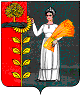 